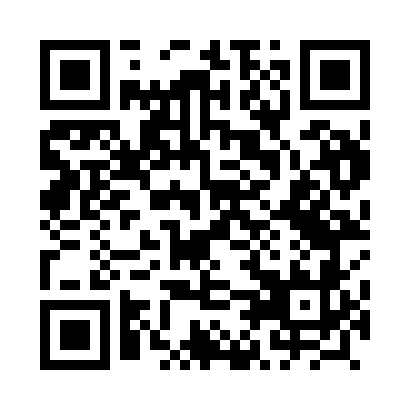 Prayer times for Uzbale, PolandMon 1 Apr 2024 - Tue 30 Apr 2024High Latitude Method: Angle Based RulePrayer Calculation Method: Muslim World LeagueAsar Calculation Method: HanafiPrayer times provided by https://www.salahtimes.comDateDayFajrSunriseDhuhrAsrMaghribIsha1Mon3:546:0312:355:017:089:092Tue3:516:0112:355:027:109:123Wed3:485:5812:355:047:129:144Thu3:445:5612:345:057:149:175Fri3:415:5312:345:067:169:206Sat3:385:5112:345:087:189:227Sun3:345:4812:335:097:209:258Mon3:315:4612:335:107:229:289Tue3:275:4312:335:127:249:3110Wed3:245:4112:335:137:259:3411Thu3:205:3812:325:147:279:3612Fri3:175:3612:325:167:299:3913Sat3:135:3412:325:177:319:4214Sun3:095:3112:325:187:339:4515Mon3:065:2912:315:207:359:4816Tue3:025:2712:315:217:379:5117Wed2:585:2412:315:227:399:5518Thu2:545:2212:315:237:419:5819Fri2:505:2012:305:257:4210:0120Sat2:465:1712:305:267:4410:0421Sun2:425:1512:305:277:4610:0822Mon2:385:1312:305:287:4810:1123Tue2:345:1012:305:297:5010:1524Wed2:305:0812:295:317:5210:1925Thu2:255:0612:295:327:5410:2226Fri2:215:0412:295:337:5610:2627Sat2:185:0212:295:347:5710:3028Sun2:174:5912:295:357:5910:3229Mon2:164:5712:295:378:0110:3330Tue2:154:5512:295:388:0310:34